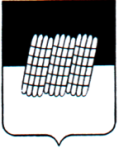 СОВЕТ ДЕПУТАТОВ АЛЕКСИНСКОГО СЕЛЬСКОГО ПОСЕЛЕНИЯ
ДОРОГОБУЖСКОГО РАЙОНА СМОЛЕНСКОЙ ОБЛАСТИРЕШЕНИЕот  04 апреля  2022 года	                                                                             № 12Руководствуясь пунктом 4 статьи 44 Федерального закона от 06.10.2003 № 131-ФЗ «Об общих принципах организации местного самоуправления в Российской Федерации», Совет депутатов Алексинского сельского поселения Дорогобужского района Смоленской областиРЕШИЛ:1. Утвердить прилагаемый проект решения «О внесении изменений в Устав Алексинского сельского поселения Дорогобужского района Смоленской области» (далее - проект решения) и опубликовать его в печатном средстве массовой информации органов местного самоуправления Алексинского сельского поселения Дорогобужского района Смоленской области «Информационный вестник Алексинского сельского поселения» в целях выявления мнения граждан по проекту решения.2. Установить следующий порядок учета предложений по указанному проекту решения и участия граждан в его обсуждении:2.1. Прием предложений граждан в письменной форме до 05 мая  2022 года по адресу: с.Алексино,ул.Парковая,д.2.2.2. Анализ поступивших предложений граждан по проекту решения.2.3. Публичные слушания по проекту решения назначить на 16 часов 20 апреля        2022 года в здании Администрации Алексинского сельского поселения Дорогобужского района Смоленской области (с.Алексино,ул.Парковая,д.2).3. Настоящее решение подлежит опубликованию в печатном средстве массовой информации органов местного самоуправления Алексинского сельского поселения Дорогобужского района Смоленской области «Информационный вестник Алексинского сельского поселения».Глава муниципального образованияАлексинское сельское поселениеДорогобужского района Смоленской области                                  С.П.Немыкин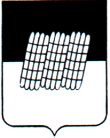 СОВЕТ ДЕПУТАТОВ АЛЕКСИНСКОГО СЕЛЬСКОГО ПОСЕЛЕНИЯДОРОГОБУЖСКОГО РАЙОНА СМОЛЕНСКОЙ ОБЛАСТИРЕШЕНИЕпроектО внесении изменений в Устав  Алексинского  сельского поселения Дорогобужского района Смоленской областиПринято           Советом           депутатов Алексинского    сельского     поселенияДорогобужского    района   Смоленскойобласти ______2022 года В целях приведения Устава Алексинского сельского поселения Дорогобужского района Смоленской области в соответствие с Федеральным законом от 06.10.2003 № 131-ФЗ «Об общих принципах организации местного самоуправления в Российской Федерации» (с изменениями и дополнениями),  Совет депутатов Алексинского сельского поселения Дорогобужского района Смоленской областиРЕШИЛ:1. Внести в Устав Алексинского сельского поселения Дорогобужского района Смоленской области, принятый решением Совета депутатов Алексинского сельского поселения Дорогобужского района Смоленской области от 30.10.2017 № 25 (в редакции решений Совета депутатов Алексинского сельского поселения Дорогобужского района Смоленской области от  30.05.2018 №22, от 30.10.2019 №24,от 18.11.2020 №21, от 30.11.2021№24) следующие изменения:1) пункт 7 части 1 статьи 28 изложить в следующей редакции:«7) прекращения гражданства Российской Федерации либо гражданства иностранного государства - участника международного договора Российской Федерации, в соответствии с которым иностранный гражданин имеет право быть избранным в органы местного самоуправления, наличия гражданства (подданства) иностранного государства либо вида на жительство или иного документа, подтверждающего право на постоянное проживание на территории иностранного государства гражданина Российской Федерации либо иностранного гражданина, имеющего право на основании международного договора Российской Федерации быть избранным в органы местного самоуправления, если иное не предусмотрено международным договором Российской Федерации;»; 2) часть 14  статьи 30 изложить в следующей редакции:«14)в случае временного отсутствия Главы муниципального образования его полномочия, указанные в частях 7, 9 и 11 настоящей статьи, исполняет заместитель Главы муниципального образования из числа депутатов, а полномочия, указанные в части 10 настоящей статьи, – работник Администрации сельского поселения в соответствии с распределением обязанностей».           2. Настоящее решение подлежит официальному опубликованию в печатном средстве массовой информации органов местного самоуправления Алексинского сельского поселения Дорогобужского района Смоленской области «Информационный вестник Алексинского сельского поселения» после его государственной регистрации в Управлении Министерства юстиции Российской Федерации по Смоленской области и вступает в силу со дня его официального опубликования.Глава муниципального образованияАлексинское сельское поселениеДорогобужского района Смоленской области                                         С.П.Немыкин                                                                        О назначении публичных слушаний по проекту решения Совета депутатов Алексинского сельского поселения Дорогобужского района Смоленской области «О внесении изменений в Устав Алексинского сельского поселения Дорогобужского района Смоленской области», об установлении порядка учета предложений  и участия граждан в его обсужденииот __________ 2022 года                                                                                №                                          